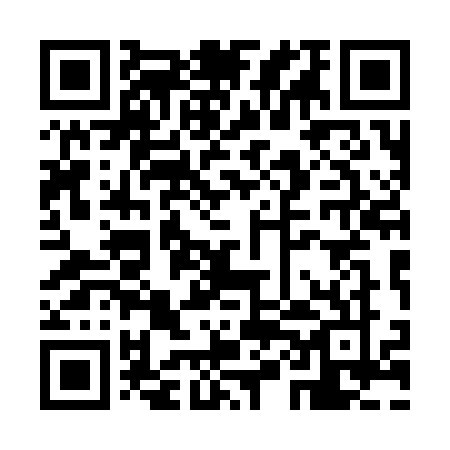 Prayer times for Breitenbrunn, AustriaMon 1 Apr 2024 - Tue 30 Apr 2024High Latitude Method: Angle Based RulePrayer Calculation Method: Muslim World LeagueAsar Calculation Method: ShafiPrayer times provided by https://www.salahtimes.comDateDayFajrSunriseDhuhrAsrMaghribIsha1Mon4:426:3112:574:317:249:062Tue4:406:2912:574:327:259:083Wed4:376:2712:564:337:279:094Thu4:356:2512:564:337:289:115Fri4:336:2312:564:347:299:136Sat4:306:2112:554:357:319:157Sun4:286:1912:554:357:329:178Mon4:256:1712:554:367:349:199Tue4:236:1512:554:377:359:2110Wed4:206:1312:544:377:379:2311Thu4:186:1112:544:387:389:2512Fri4:156:0912:544:397:399:2613Sat4:126:0712:544:397:419:2814Sun4:106:0512:534:407:429:3015Mon4:076:0312:534:407:449:3216Tue4:056:0112:534:417:459:3517Wed4:025:5912:534:427:479:3718Thu4:005:5812:524:427:489:3919Fri3:575:5612:524:437:509:4120Sat3:545:5412:524:437:519:4321Sun3:525:5212:524:447:529:4522Mon3:495:5012:524:457:549:4723Tue3:475:4812:514:457:559:4924Wed3:445:4712:514:467:579:5125Thu3:415:4512:514:467:589:5426Fri3:395:4312:514:477:599:5627Sat3:365:4112:514:478:019:5828Sun3:335:4012:514:488:0210:0029Mon3:315:3812:504:498:0410:0230Tue3:285:3612:504:498:0510:05